(Conclusion of Litany for Advent)O Merciful, God, the Father of our Lord Jesus Christ, Who is the resurrection and the life; in whom whosoever believeth shall live though he die; and whosoever liveth and believeth in Him, shall not die eternally; we meekly beseech Thee, O Father, to raise us from the death of sin into the life of righteousness; that, when we shall depart this life we may rest in Him, and that, at the general Resurrection in the Last Day, we may be found acceptable in Thy sight, and receive that blessing, which Thy well-beloved Son shall then pronounce to all that love and fear Thee, saying, Come, ye blessed children of My Father, receive the kingdom prepared for you from the beginning of the world. Grant this, O Merciful Father, through Jesus Christ, our Mediator and Redeemer. Amen. From Sabine Baring-Gould’s The Golden GateFr. Baring-Gould is most famous for his hymn, “Onward Christian Soldiers”.You may freely copy and distribute this work as no entity (individual or corporate) has a copyright on the body of the work.Edited by Fr. Peter Geromel, OHI Th.M.Traditional Anglican Resources TraditionalAnglicanResources.comMEMORIAL OF THE INCARNATIONAnt. Lo! Mary hath brought forth the Saviour of Whom, when John saw Him, he said, Behold the Lamb of God which taketh away the sins of the world.V. Thou art fairer than the children of men. R. Full of grace are thy lips.We beseech Thee, O Lord, pour Thy grace into our hearts; that as we have known the Incarnation of Thy Son Jesus Christ by the message of an angel, so by His cross and passion we may be brought to the glory of His resurrection; through the same Jesus Christ our Lord. Amen. 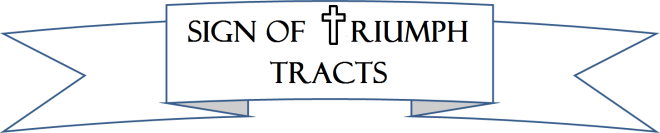 Litany for AdventBy Rev. Baring-GouldAuthor of “Onward Christian Soldiers”Lord, have mercy upon us.Christ, have mercy upon us.Lord, have mercy upon us.O God, the Father of heaven,Have mercy upon us.O God the Son, Redeemer of the world,Have mercy upon us.O God, the Holy Ghost,Have mercy upon us.Holy Trinity, one God, Have mercy upon us. O God, Who didst make man in Thine own image, Have mercy upon us.Thou Who didst cast our disobedient parents out of Eden, Have mercy upon us.Thou Who didst with Thy sentence of exile join a promise of restoration, Have mercy…Thou Who didst bring the flood on the world of the ungodly, but didst save Noah, a preacher of righteousness, Have mercy…Thou Who didst overthrow the Cities of the Plain, but didst save just Lot, vexed with the filthy conversation of the wicked, Have mercy upon us.Thou Who didst afflict the Egyptians with grievous plagues, but didst preserve and bring forth Thine own people in safety, Have mercy upon us. Thou Who didst send a pestilence on the rebellious Israelites, but in the midst of judgment didst remember mercy, Have mercy upon us.Thou Who didst overthrow Jericho, but didst preserve Rahab alive with all her house, Have mercy upon us.Thou, O Christ, Who didst come in weakness and poverty, Have mercy upon us.Thou Who wast rejected by Thine own people, Have mercy upon us.Thou Who wast cast out of Thine own vineyard and slain by the vinedressers, Have mercy upon us.Thou Who didst ascend up on high to Thy throne in the heavens, Have mercy upon us.Thou Who shalt come again to judge the world, Have mercy upon us.Thou Who wilt fearfully punish Thy murderers. Have mercy upon us.By Thy human body and human soul, born of Mary, Good Lord, deliver us. By Thy love for Thine own people, Good Lord, deliver us.By Thy love for those whose salvation Thou camest on earth to seek, Good Lord, deliver us.By the sweat of blood in Gethsemane, Good Lord, deliver us.By the wounds received at the pillar, Good Lord, deliver us.By the nail-prints in Thy hands and feet, Good Lord, deliver us.By the piercings of the thorny crown, Good Lord, deliver us.By Thy rent and opened side, Good Lord, deliver us.By Thy triumph over death and hell. Good Lord, deliver us.From sins of thought displeasing Thee, Good Lord, deliver us.From sins of word grieving Thee, Good Lord, deliver us.From sins of act wounding Thee, Good Lord, deliver us.From doubt in Thy mercy and love, Good Lord, deliver us.From disbelief in Thine Almighty Power, Good Lord, deliver us.From forgetfulness of Thy second coming, Good Lord, deliver us.From persistency in sin. Good Lord, deliver us.In the hour of temptation and trial,Good Lord, deliver us.In the hour of death, and in the Day of Judgment. Good Lord, deliver us.We sinners do beseech Thee to hear us, that forgetting those things which are behind, we may press forward to the prize of our high call. We beseech Thee to hear us. That we may use well the talents committed to our custody; We beseech Thee to hear us.That we may labour diligently in Thy vineyard; We beseech Thee to hear us.That we may betimes put on the wedding garment; We beseech Thee to hear us.That we may not refuse Thy gracious invitations; We beseech Thee to hear us.That we may attain to the resurrection of the Just; We beseech Thee to hear us.That we may be gathered to Thy right hand as sheep; We beseech Thee to hear us.That we may be garnered to Thy right hand as sheep; We beseech Thee to hear us.That we may be garnered as precious wheat;We beseech Thee to hear us.That we may hear Thy sweet words, “Come ye blessed of My Father;”We beseech Thee to hear us.That we may enter into the joy of our Lord; We beseech Thee to hear us.Son of God; We beseech Thee to hear us.O Lamb of God, that takest away the sins of the world; Spare us, O Lord.O Lamb of God, that takest away the sins of the world; Hear us, O Lord.O Lamb of God, that takest away the sins of the world; Have mercy upon us.O Christ, hear us; O Christ, graciously hear us. Let us pray. »»